Inloggning på Region Västerbottens nät för studenter Alla studenter tilldelas ett AD-konto för access till Region Västerbottens nät och applikationer. Kontot inaktiveras med automatik vid 90 dagars inaktivitet av säkerhetsskäl. Vilket innebär att man bland annat tappar åtkomst till Journal- och Röntgensystem. Logga därför in på en dator med dittAD-konto för att säkerställa att du har ett aktivt konto med lösenord.Förslagsvis loggar du in den 1:a eller sista dagen varje månad (senast var tredje månad) för att underhålla så att AD-kontot är aktivt.För dig som har ett aktivt AD-konto med lösenord Sitter du vid en så kallad ”gemensam dator” där gemensamma användarkonton används håller du ditt AD-konto aktivt via ikonen ”Förnya ditt AD-konto”. Sitter du vid en dator som inte har ett gemensamt användarkonto ska inloggning alltid ske med ditt personliga AD-konto och inte med SITHS-kortet, detta för att säkerställa att du har ett aktivt AD-konto. SITHS-kortet används först när du ska logga in i journalsystemet. För dig som saknar ett lösenord till ditt AD-konto Har du inget lösenord sätter du själv ett nytt via funktionen ”Självservice 24-7” med hjälp av ditt SITHS-kort. Gå till en dator där någon redan är inloggad och följ sedan instruktionerna som kommer upp när du klickat på ikonen. När du satt ett eget lösenord håller du det därefter aktivt via ikonen ”Förnya ditt AD-konto” på ”gemensamma datorer” eller loggar in med ditt personliga AD-konto på övriga datorer. För dig som har inloggningsproblem trots att instruktionerna följts Kontakta Servicedesk IT på 090-785 90 90 för att få ditt AD-konto aktiverat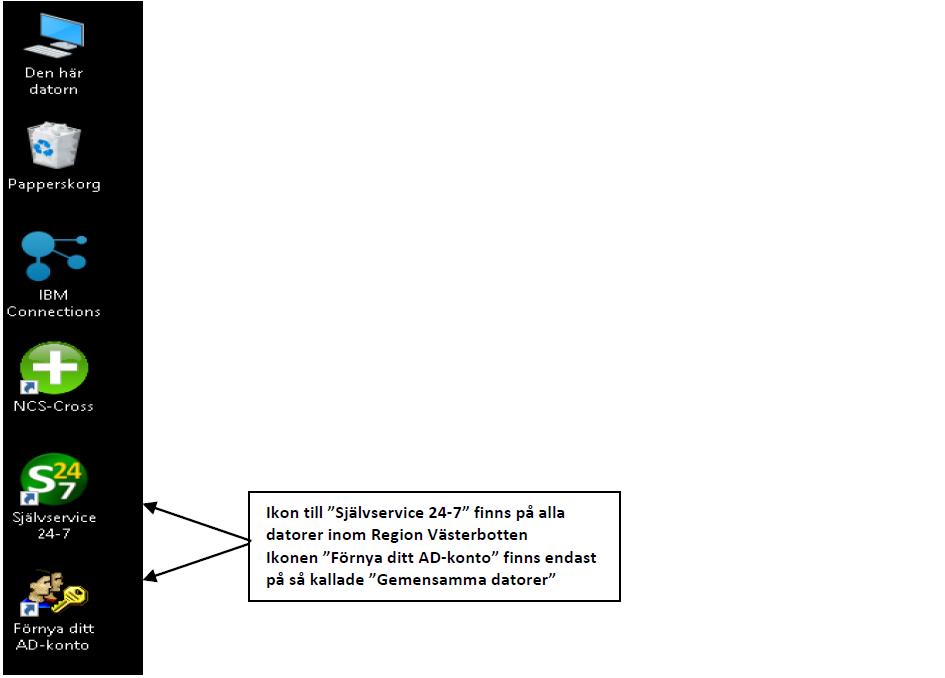 